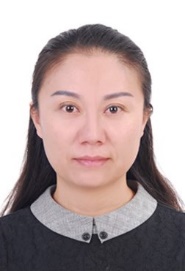 一、基本情况姓名：高华性别：女           出生年月： 197908职务：科室副主任      职称：主任医师工作单位：新疆医科大学第五临床医学院导师层次与类别：专业型硕士研究生导师   所在学科名称/专业领域：神经病学导师受聘单位：新疆医科大学第五临床医学院最高学历： 博士研究生     最高学位与授予单位：博士，新疆医科大学Email：  35842838@qq.com二、个人简历研究方向：帕金森，运动障碍类疾病教育经历：2000年9月-2005年7月：石河子大学医学院 临床医学 学士2008年9月2011年6月：新疆医科大学 神经病学  硕士2015年3月----2015年9月 湘雅二医院进修2015年9月-2018年6月：新疆医科大学 神经病学   博士工作经历：2005年7月---2007年8月 新疆解放军第四七四医院  住院医师2007年9月--2008年9月 新疆乌鲁木齐市第四人民医院  老年科 主治医师2011年7月—至今 神经内科主任医师 副主任任教课程：神经病学，诊断学代表性教学、科研项目或研究成果（论文、专利专著、教材、成果获奖）：科研项目：1. 2015年，Cys-C、MMP-9与LAA脑梗死斑块稳定性的研究	2万 校级科研创新基金项目 主持2.2016年，维吾尔族癫痫患者ABCB1基因多态性与癫痫疗效的相关性研究	自治区自然科学基金	7万  主持3.2021年，ATG16L1调控PI3K/AKT/mTOR抑制帕金森病细胞模型神经元损伤机制研究 自治区自然科学基金	7万  主持论文：（1）Hua Gao , Dan Wang , Sen Jiang, Jieping Mao, Xinling Yang*;NF‑κB is negatively associated with Nurr1 to reduce the inflammatory response in Parkinson's disease, Mol Med Rep. 2021 Jun;23(6):396.（2） 	Hua Gao, Dan Wang, Yu‑Ling Wang,Jie‑Ping Mao,Sen Jiang,Xin‑Ling Yang* .Pramipexole attenuates 6‑OHDA‑induced Parkinson’s disease by mediating the Nurr1/NF‑κB pathway	Molecular Biology Reports，2021，48:3079–3087社会兼职：1.中国睡眠研究会睡眠障碍专业委员会青年委员2.新疆医学会第四届神经内科专业委员会神经免疫专业学组成员3.中国老年医学学会认知障碍分会第二届委员会委员4.乌鲁木齐医学会神经专业委员会委员5.实用心脑肺血管病杂志青年编委